Priorities for the WeekWeekly Calendar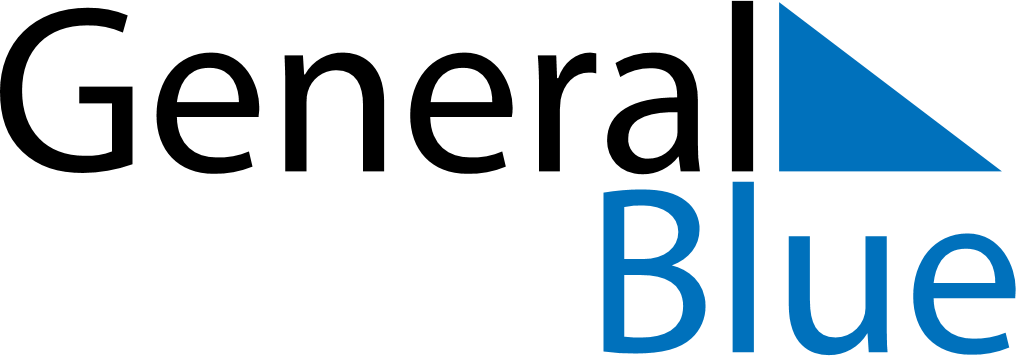 February 25, 2019 - March 3, 2019Weekly CalendarFebruary 25, 2019 - March 3, 2019Weekly CalendarFebruary 25, 2019 - March 3, 2019Weekly CalendarFebruary 25, 2019 - March 3, 2019Weekly CalendarFebruary 25, 2019 - March 3, 2019Weekly CalendarFebruary 25, 2019 - March 3, 2019Weekly CalendarFebruary 25, 2019 - March 3, 2019Weekly CalendarFebruary 25, 2019 - March 3, 2019MONFeb 25TUEFeb 26WEDFeb 27THUFeb 28FRIMar 01SATMar 02SUNMar 036 AM7 AM8 AM9 AM10 AM11 AM12 PM1 PM2 PM3 PM4 PM5 PM6 PM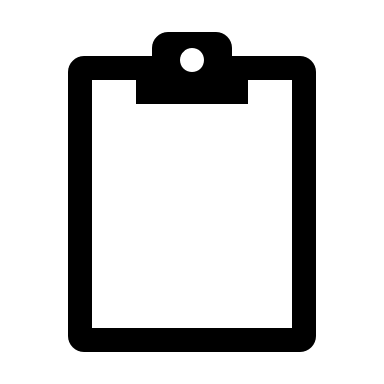 